О ТАИНСТВЕ 
СВЯТОГО КРЕЩЕНИЯВ Древности ко Крещению готовились долго — год или несколько лет. Готовящихся ко Крещению называли оглашенными, так как их оглашали — рассказывали им о Христе, о православной вере, о Церкви.К концу периода оглашения они хорошо знали Священное Писание, заповеди Божии, молитвы и многое другое. Ещё не будучи крещёными, они уже участвовали в жизни Церкви, уже были как бы младшими членами церковной общины и могли присутствовать на богослужениях (правда, только до определённого момента). Крестили оглашенных чаще всего в конце Великого Поста, перед Пасхой.Конечно же, и современный человек, если он хочет креститься или крестить своего ребёнка, должен готовиться к этому. Надо прочитать Евангелие, познакомиться с учением Православной Церкви. Надо обязательно побеседовать со священником и покаяться в своих грехах.Как совершается Таинство Крещения?Обряды, непосредственно предшествующие Крещению, составляют чин оглашения.Чин оглашенияЗапретительные молитвы (молитвы на изгнание нечистых духов).Вы, может быть, знаете, что кроме видимого, материального мира Бог сотворил мир невидимый, духовный — мир ангелов. Ангелы — это послушные Богу служебные духи. Но в невидимом мире произошла трагедия: часть ангелов отпала от Бога. Этих падших, предавших своего Творца, злых ангелов мы называем бесами, а их предводителя — сатаной или дьяволом. Имя сатана означает «противник», а дьявол — «клеветник». Сатана и его слуги во всем противятся Богу и стремятся обманом погубить как можно больше человеческих душ. Сатану и бесов иногда называют чертями и изображают в виде сказочных лохматых уродцев с рожками и хвостами. Это не совсем верно. Бесы — это духовные существа, они могут являться людям в разных обличиях. Бесы могут воздействовать на душу человека, могут внушать ему греховные желания, могут, если человек не сопротивляется им, полностью парализовать его волю. Они могут даже вселиться в душу человека и завладеть ею.Чин оглашения начинается с того, что священник читает запретительные молитвы. Именем Божиим он заклинает сатану и повелевает ему отступить от новоизбранного воина Христова — от человека, готовящегося ко Святому Крещению. Подойдя к крещаемому, священник трижды произносит, обращаясь к Богу:— Изжени (изгони) из него всякого лукавого и нечистого духа, сокрытого и гнездящегося в сердце его.Крещальные обеты и исповедание верыПринимая Святое Крещение, человек становится христианином — воином Христовым. Это значит, что он вступает в борьбу со злом, с сатаной. Все мы призваны к тому, чтобы с Божией помощью победить зло в своей душе — победить грех. Подобно тому, как воин приносит присягу, будущий христианин дает обет (обещание) никогда не служить сатане (то есть бороться с грехом) и быть верным Христу (любить Бога и жить по Его заповедям).За младенца обеты дают его крёстные.Крещаемый поворачивается спиной к купели, к востоку, а лицом к западу. В христианской традиции запад всегда символически ассоциировался со злом, опасностью, с дьяволом. Все потому, что на западе заходит солнце и наступает ночь — время тьмы, неизвестности и страха. В то же время, восток для христиан всегда ассоциировался с жизнью, радостью, с Богом. Издревле все православные храмы строились, алтарем на восток. Все потому, что на востоке солнце восходит, оно дарует свет и жизнь нашим телам, точно также и Господь дарует свет и жизнь нашим душам.Священник три раза задает крещаемому вопрос:— Отрекаешься ли от сатаны, и от всех дел его, и всех аггелов (служителей) его, и всего служения его, и всей гордыни его?Он отвечает:— Отрекаюсь.Священник спрашивает (тоже трижды):— Отрёкся ли от сатаны?— Отрёкся.После этого по древнему обычаю полагается в знак презрения к сатане дунуть и плюнуть в сторону запада.Потом крещаемый поворачивается лицом к востоку, и священник задаёт ему новые вопросы:— Сочетаешься (соединяешься) ли со Христом?— Сочетаюсь.— Сочетался ли со Христом?— Сочетался.Эти вопросы и ответы тоже повторяются три раза.— И веруешь ли Ему?— Верую Ему, как Царю и Богу.И крещаемый читает Символ веры.Во что мы верим (объяснение Символа веры):Мы верим в Бога-Троицу: Отца, Сына и Святого Духа. Это не три Бога, а Единый Бог в трех Лицах. Мы верим в то, что Бог — Творец мира, в котором мы живём.Мы верим, что Иисус Христос, Сын Божий (Второе Лицо Пресвятой Троицы) ради спасения людей от греха, от смерти, от власти сатаны, пришёл на землю и стал Человеком. Во Христе две природы — Божественная и человеческая. Он принёс Себя в жертву за наши грехи — был распят и умер на Кресте, но в третий день воскрес, как было предсказано древними пророками. Своей смертью Он победил смерть и открыл нам дорогу в Царство Божие и в вечную жизнь. Мы знаем, что Христос придёт на землю второй раз, и день Его Второго Пришествия будет днём воскресения мёртвых и Страшного суда.Мы верим в Святую Церковь, основанную здесь на земле Самим Христом. Мы верим в то, что Христос хочет спасения всех нас и что в Таинстве Крещения прощает нам грехи. Когда мы молимся, мы осеняем себя крестным знамением (изображаем на себе крест). Три пальца мы соединяем вместе в знак нашей веры в Бога — Троицу. Два пальца пригибаем к ладони, так как мы верим, что в Иисусе Христе соединены две природы — Божественная и человеческая.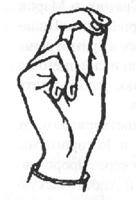 После того, как крещаемый исповедал свою веру перед Богом и людьми, священник снова спрашивает его:— Сочетался ли со Христом?— Сочетался.— И поклонись Ему.— Поклоняюсь Отцу и Сыну, и Святому Духу, Троице Единосущной и Нераздельной.И священник читает молитву, в которой он просит Бога даровать оглашаемому благодать святого Крещения.После этого начинается само Таинство Крещения.Священник торжественно возглашает:— Благословенно Царство Отца и Сына и Святого Духа, ныне и присно и во веки веков.Освящение водыЗатем священник молится о том, чтобы Бог действием Святого Своего Духа освятил воду для Крещения. И ещё он молится о крещаемом: о том, чтобы стать ему сыном света и наследником вечных благ.Помазание святым елеемЕлей — это освящённое растительное масло.Елей — символ мира, благоденствия и милости Божией. В библейские времена его использовали не только как пищу, но и в качестве лекарства. Кроме того, елеем помазывали на царство (возливали масло на голову того человека, который становился царём).Для крещаемого помазание елеем означает, что Бог прощает, милует его, дает ему радость, исцеление от грехов и призывает его войти в Своё Царство.Священник крестообразно помазывает воду в купели, а потом самого крещаемого.Сначала он помазывает его лоб со словами:— Помазуется раб Божий (имя) елеем радования во имя Отца и Сына и Святого Духа. Аминь.Затем помазывает грудь:— Во исцеление души и тела.Затем уши:— В слышание веры.руки:— Руце (руки) Твои (то есть Божии) сотвористе мя и создаесте мя (сотворили меня и создали меня).и ноги:— Во еже (чтобы) ходити ему по стопам заповедей Твоих.КрещениеПо правилам полагается крестить погружением в воду. Но не всегда в храмах есть такие большие купели, чтобы в них можно было крестить погружением взрослых людей. В таких случаях крестят обливанием водой. А если человек тяжело болен, то допускается крещение окроплением.Священник погружает или обливает крещаемого три раза, произнося при этом такие слова:— Крещается раб Божий (имя) во имя Отца. Аминь. И Сына. Аминь. И Святаго Духа. Аминь.Смысл КрещенияКрещение — таинственное, чудесное, непостижимое для человеческого разума, обновление всего человека, очищение и освящение его души и тела. Это его второе — духовное — рождение.В Крещении Бог прощает человеку все его грехи и даёт благодатную силу на борьбу с грехом. Поэтому Крещение тесно связано с покаянием. Человек, принимая Крещение, даёт Богу обещание исправить свою жизньЕсть такое понятие — первородный грех. Наши прародители — Адам и Ева — согрешили перед Богом, и через них грех вошёл в нашу природу, поразив, как наследственная болезнь, всё человечество. Первородному греху причастны все люди — даже младенцы, ещё не совершившие ничего плохого.В Крещении Бог избавляет человека от власти первородного греха.В крещальной купели человек умирает и воскресает. Погружение в воду означает смерть для греха, а выход из воды означает воскресение для новой жизни с Богом.Облачение в белые одеждыСвященник облачает новокрещённого в белую крестильную рубашку (белая одежда — знак чистоты души) и надевает на него крест, говоря:— Облачается раб Божий (имя) в ризу правды во имя Отца и Сына и Святаго Духа. Аминь,Таинство МиропомазанияСразу после Крещения совершается ещё одно таинство — Миропомазание.Миро — это благовонная жидкость, которую освящает сам Патриарх. В помазании святым Миром новокрещённому подаётся дар Духа Святого.Помазывая его лоб, веки, ноздри, уши, губы, грудь, руки и ноги, священник каждый раз произносит:— Печать дара Духа Святаго.А новокрещённый отвечает:— Аминь.Смысл Миропомазания:Через пятьдесят дней после воскресения Христа и через десять дней после вознесения Его на небо Дух Святой сошёл на учеников Христовых в виде языков пламени.Дух Святой — Бог, Третье Лицо Пресвятой Троицы. Сошествием Своим Он освятил апостолов и даровал им особенную благодать. С тех пор благодать Духа Святого всегда присутствует в Церкви, и каждый, кто через Крещение присоединяется к Церкви, приобщается этой благодати.В древней Церкви дар Духа Святого передавался возложением рук епископа, но впоследствии этот обряд был заменён помазанием святым Миром.Шествие вокруг купелиВ древности оглашенных крестили не в храме, а в отдельном помещении — баптистерии (крестильне). После крещения они, одетые в белые одежды, со свечами в руках торжественно шли в храм, где их радостно встречала вся церковная община.В наше время совершается троекратное шествие вокруг купели с пением:— Елицы во Христа крестистеся, во Христа облекостеся. Аллилуйя.Это переводится так: «Вы, которые во Христа крестились, во Христа облеклись. Славьте Бога!»Чтение Апостола и ЕвангелияКогда все возвращаются на свои места, читается отрывок из послания святого апостола Павла римлянам (глава 6, стихи 3-11):«Братие! Все мы, крестившиеся во Христа Иисуса, в смерть Его крестились. Итак, мы погреблись с Ним крещением в смерть, дабы, как Христос воскрес из мёртвых славою Отца, так и нам ходить в обновлённой жизни. Ибо если мы соединены с Ним подобием смерти Его, то должны быть соединены и подобием воскресения, зная то, что ветхий наш человек распят с Ним, чтобы упразднено было тело греховное, дабы нам не быть уже рабами греху; ибо умерший освободился от греха. Если же мы умерли со Христом, то веруем, что и жить будем с Ним, зная, что Христос, воскреснув из мёртвых, уже не умирает: смерть уже не имеет над Ним власти. Ибо, что Он умер, то умер однажды для греха; а что живёт, то живёт для Бога. Так и вы почитайте себя мёртвыми для греха, живыми же для Бога во Христе Иисусе, Господе нашем.»Потом священник читает отрывок из Евангелия от Матфея (глава 28, стихи 16-20):«Во время оно одиннадцать учеников пошли в Галилею, на гору, куда повелел им Иисус. И, увидев Его, поклонились Ему; а иные усомнились. И, приблизившись, Иисус сказал им: дана Мне всякая власть на небе и на земле. Итак, идите, научите все народы, крестя их во имя Отца и Сына и Святаго Духа, уча их соблюдать все, что Я повелел вам; и се, Я с вами во все дни до скончания века. Аминь».ОмовениеСвятое Миро, которым помазывают новокрещённого, не должно оставаться на теле человека, поэтому священник отирает его специальной губкой, омочённой в воде.Пострижение волосЗатем совершается пострижение волос. Оно означает посвящение человека Богу.ВоцерковлениеСамый последний обряд, связанный с Крещением и Миропомазанием, называется воцерковлением.Если воцерковляется мужчина или мальчик, то священник вводит его в алтарь. Девочки и женщины прикладываются к иконам Спасителя и Божией Матери справа и слева от Царских врат (центральных дверей алтаря).